Stephen F. Scheckel Chief of Police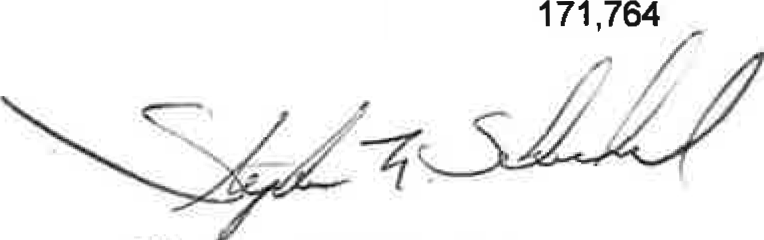 UCR/YEARLY ACTIVITY REPORT - 2021UCR /MONTHY ACTIVITY REPORT - MONTHOF JULYJULY, 2021JULY, 2020Year to DateYear to DateNo OfNo Of20202021HOMICIDE0000RAPE1003FORCIBLE FONDLING1015ASSAULT964628ROBBERY0144BURGLARY31710LARCENY1719103100MTR VEHICLE THEFT05117ADULT ARREST1829117112JUVENILE ARREST022112TOTAL ARREST1831138124ACCIDENT/PUBLIC5958320374INJURIES/PUBLIC11124872FATALITIES0000TOTAUACCIDENTS5958320374VANDALISM483938STATE VIOLATIONS6980440505LOCAL VIOLATIONS9096445484TOTAL TRAFFIC159176885989WARNINGS23425416491552TOTAL ALARMS6873407420NO MILES PATROLED25,71026,582166,831JANJANFEBMARAPRILMAYJUNEJULYAUGSEPTOCTNOVDECTOTALHOMICIDE00000000RAPE00011013FORCIBLE FONDLING10012015ASSAULT324325928ROBBERY10100204BURGLARY010204310LARCENY1261411211917100MTR VEHICLE THEFT12201107ADULT ARREST16121416142218112JUVENILE ARREST014322012TOTAL ARREST16131819162418124ACCIDENTS48383750618159374INJURIES1836118151172FATALITIES00000000TOTAL ACCIDENTS48383750618159374VANDALISM2356612438TRAFFICSTATE VIOLATIONS70427870878969505LOCAL VIOLATIONS364082621017390484TOTAL TRAFFIC10682160132188162159989WARNINGS2041952422262422092341552TOTAUALARMS33456764687568420FIELD CONTACTS00000101NO. MILES PATROLED22,75022,42525,03024,55727,63223,66025,710171,764